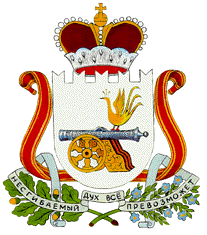 АДМИНИСТРАЦИЯНОВОМИХАЙЛОВСКОГО  СЕЛЬСКОГО  ПОСЕЛЕНИЯМОНАСТЫРЩИНСКОГО РАЙОНА СМОЛЕНСКОЙ ОБЛАСТИП О С Т А Н О В Л Е Н И Еот  23.12. 2016 г.                              № 82  Об         утверждении            плана          попротиводействию            коррупции          вАдминистрации          Новомихайловского сельского поселения   Монастырщинского  района  Смоленской  области  на 2017  годВ соответствии с Федеральным законом от 25.12.2008 года № 273-ФЗ «О противодействии коррупции», Указом Президента Российской Федерации от 01.04.2016 № 147 « О национальном плане борьбы с коррупцией на 2016-2017 годы», Федеральным законом от 06.10.2003 года № 131-ФЗ «Об общих принципах организации местного самоуправления в Российской Федерации», в целях проведения эффективной политики по противодействию коррупции, устранению причин и условий, порождающих коррупцию, искоренению злоупотреблений и предупреждению преступлений с использованием должностного положения и её проявлений во всех сферах жизнедеятельности Администрации Новомихайловского сельского поселения Монастырщинского района Смоленской областиАдминистрация Новомихайловского сельского поселения Монастырщинского района Смоленской области  п о с т а н о в л я е т:     1.  Утвердить  План  по  противодействию  коррупции  в  Администрации Новомихайловского  сельского  поселения     Монастырщинского  района  Смоленской  области  на  2017  год  согласно приложению.       2. Разместить настоящее постановление на официальном сайте Администрации Новомихайловского сельского поселения  Монастырщинского района Смоленской области.       3. Контроль над исполнением настоящего постановления оставляю за собой.Глава муниципального образованияНовомихайловского сельского поселенияМонастырщинского районаСмоленской области                                                               С.В.Иванов                                                                          Приложение                                                                                      	                                                                         к   постановлению       Администрации                                                           Новомихайловского         сельского                                                                поселения Монастырщинского района                                                                              Смоленской области  от 23.12. 2016г.       №82 ПЛАНпо  противодействию  коррупции  в Администрации  Новомихайловского  сельского поселения  Монастырщинского  района  Смоленской  области   на  2017  год. №п/пНаименование   мероприятийОтветственный  исполнительСрок исполнения1.2.4.5.1.Разработка и  принятие  муниципальных нормативно-правовых  актов о  мерах  по  противодействию  коррупции на  территории  Новомихайловского  сельского  поселения  Монастырщинского  района  Смоленской  областиГлава  муниципального образования  Новомихайловского сельского поселения Монастырщинского района Смоленской областиПо  меренеобходимости2.Подготовка анализа  обращений  граждан на наличие  в  них  предложений           коррупционных  проявлений в действиях должностных лицСпециалист 1 категорииАдминистрацииНовомихайловского        сельского  поселения  Монастырщинского района Смоленской областиежеквартально3.Развитие системыпредоставлениямуниципальных услуг вэлектронном видеСпециалист 1 категорииАдминистрации Новомихайловского сельского  поселения Монастырщинского района Смоленской областипостоянно4.Организация публикаций в  информационной газете «Новомихайловский вестник» по повышению  правовой  культуры  населенияСт.инспектор АдминистрацииНовомихайловского сельского поселения  Монастырщинскогорайона Смоленской областипостоянно5.Организация разработкиплана  по  противодействиюкоррупции в АдминистрацииНовомихайловского  сельского    поселения Монастырщинскогорайона  Смоленской  областиГлава  муниципального образованияНовомихайловского сельского поселения  Монастырщинскогорайона Смоленской  области4 квартал2017года6.Формирование  кадровогорезерва  муниципальных  служащих  АдминистрацииНовомихайловского  сельского    поселения Монастырщинскогорайона  Смоленской  областиГлава  муниципального образованияНовомихайловского сельского поселения  Монастырщинскогорайона Смоленской областипостоянно7.Обеспечение проведенияоткрытых  аукционов в электронной  форме  при  размещении  муниципальногозаказаСт. менеджер Администрации Новомихайловского сельского  поселения Монастырщинскогорайона Смоленской областиВ  течении  года8Организация и утверждение процедуры информирования граждан и предпринимателей через средства массовой информации и (или)Интернет:- о возможности заключения договоров аренды муниципального недвижимого имущества,  свободных помещениях, земельных участках,- о предстоящих торгах по продаже, предоставлению в аренду муниципального имущества и результатах проведенных торгов.Информация о передаваемых в аренду объектах размещается на официальном сайте http:// torgi.gov.ru. Анализ результатов выделения земельных участков и предоставления имущества, находящегося в муниципальной собственности в аренду.Глава муниципального образования Новомихайловского сельского поселения Монастырщинского района Смоленской областиВ течение года 9Проведение обучающего семинара с работниками Администрации Новомихайловского  сельского поселения Монастырщинского района Смоленской области и руководителями муниципальных предприятий и учреждений по вопросам соблюдения требований Федерального закона «О противодействии коррупции» от 25.12.2008 № 273-ФЗГлава муниципального образования Новомихайловского сельского поселения Монастырщинского района Смоленской областиавгуст 2017 года 10Осуществление действенного контроля за своевременным информированием муниципальными служащими представителя нанимателя о возникновении личной заинтересованности, которая приводит или может привести к конфликту интересовСтарший инспектор Администрации Новомихайловского сельского поселения Монастырщинского района Смоленской областипостоянно11Обеспечение действенного контроля за принятыми решениями, обращениями граждан в Администрацию в целях предупреждения в действиях муниципальных служащих «бытовой коррупции»Старший инспектор Администрации Новомихайловского сельского поселения Монастырщинского района Смоленской областипостоянно